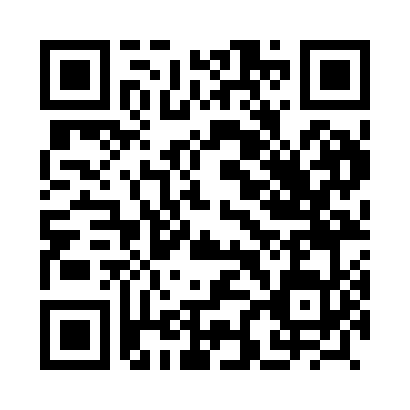 Prayer times for Adil Sehro, PakistanWed 1 May 2024 - Fri 31 May 2024High Latitude Method: Angle Based RulePrayer Calculation Method: University of Islamic SciencesAsar Calculation Method: ShafiPrayer times provided by https://www.salahtimes.comDateDayFajrSunriseDhuhrAsrMaghribIsha1Wed4:285:5112:273:577:028:252Thu4:275:5112:263:577:028:263Fri4:265:5012:263:577:038:274Sat4:255:4912:263:577:048:285Sun4:245:4812:263:577:048:286Mon4:235:4812:263:577:058:297Tue4:235:4712:263:567:058:308Wed4:225:4612:263:567:068:319Thu4:215:4612:263:567:068:3110Fri4:205:4512:263:567:078:3211Sat4:195:4512:263:567:078:3312Sun4:185:4412:263:567:088:3413Mon4:175:4312:263:567:088:3514Tue4:175:4312:263:557:098:3515Wed4:165:4212:263:557:108:3616Thu4:155:4212:263:557:108:3717Fri4:145:4112:263:557:118:3818Sat4:145:4112:263:557:118:3819Sun4:135:4012:263:557:128:3920Mon4:125:4012:263:557:128:4021Tue4:125:3912:263:557:138:4122Wed4:115:3912:263:557:138:4123Thu4:115:3912:263:557:148:4224Fri4:105:3812:263:557:148:4325Sat4:105:3812:263:557:158:4426Sun4:095:3812:273:557:168:4427Mon4:095:3712:273:557:168:4528Tue4:085:3712:273:557:178:4629Wed4:085:3712:273:557:178:4630Thu4:075:3712:273:557:188:4731Fri4:075:3712:273:557:188:48